新 书 推 荐中文书名：《劫掠：拿破仑盗窃维罗内塞的筵席》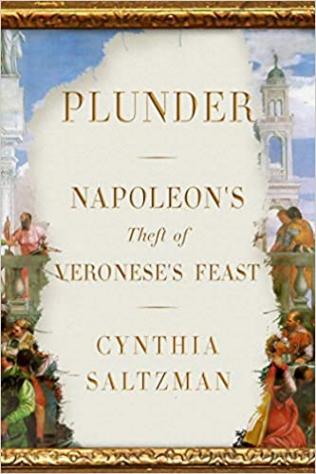 英文书名：PLUNDER: Napoleon's Theft of Veronese's Feast作    者：Cynthia Saltzman出 版 社：FSG代理公司：Melanie Jackson/ANA/Conor Cheng页    数：336页出版时间：2021年5月代理地区：中国大陆、台湾审读资料：电子稿类    型：非小说内容简介：    这部引人入胜的作品，通过讲述一幅从威尼斯掠夺来的文艺复兴时期杰作的故事，向读者展现了拿破仑装满卢浮宫的欧洲艺术品掠夺。辛西娅·萨尔茨曼的《劫掠》讲述了保罗·维罗内塞（Paolo Veronese）的画作《迦拿的婚礼》（Wedding Feast at Cana）的命运，1797年，在年轻的拿破仑·波拿巴（Napoleon Bonaparte）的指挥下，法国人从威尼斯一座小岛上的圣乔治·马焦雷修道院的墙壁上撕下了一幅巨大庄严的画布。这幅画创作于1563年文艺复兴时期，一完成立即被誉为杰作。维罗内塞在整个场景中填充了大约130个人物，画布上的色彩非常丰富，营造了这样一种感觉：观众直面在16世纪威尼斯的一个露台上举行的圣经中的宴会。威尼斯人的画布被从墙上拉下来，卷成圆筒滚过地中海，很快，就和其他从威尼斯与罗马抢来的艺术品一起被运到巴黎。1801年，维罗内塞的作品在卢浮宫——大革命期间，在前法国国王的宫殿里新建的公共艺术博物馆——里展出。    萨尔茨曼讲述了拿破仑掠夺意大利艺术的经过，以及他在卢浮宫藏品的逐渐丰富这一过程中所扮演的角色，她在这个过程中揭示了他性格中的相互矛盾的方面：他渴望伟大，渴望弘扬文明最美好的一面，但是与此同时，他在追求一切东西时又是残酷无情的。    1815年，拿破仑在滑铁卢战败后，威灵顿公爵和盟军迫使法国人归还了许多被掠夺的收藏在卢浮宫的绘画和雕塑。尽管如此，《迦拿的婚礼》至今仍留在巴黎，悬挂在《蒙娜丽莎》的正对面。    作者在《劫掠》一书中进行了专业的研究和巧妙的讲述，它展现了历史上一段最壮观的艺术品挪用，描绘了一个具有开创意义的历史人物，并且讲述了一个伟大博物馆的复杂起源。作者简介：辛西娅·萨尔茨曼（Cynthia Saltzman）是《加谢医生的肖像：梵高杰作的故事》（Portrait of Dr. Gachet: The Story of a Van Gogh Masterpiec）和《旧大师、新世界：美国进击欧洲的伟大画作》（Old Masters, New World: America’s Raid on Europe’s Great Pictures）的作者。她曾是《福布斯杂志》（Forbes）和《华尔街日报》（The Wall Street Journal）的记者，获得过古根海姆基金会（Guggenheim Foundation）的奖学金，还拥有哈佛大学和加州大学伯克利分校的艺术史学位。她现在居住在纽约布鲁克林。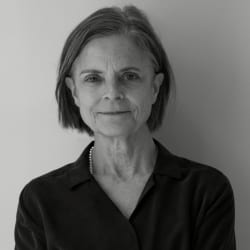 媒体评价：    “这本书对拿破仑劫掠的意大利名作进行了丰富叙述……萨尔茨曼揭露了许多令人着迷的细节……这是一部丰富且有价值的作品，它让我们看到了战争时期被盗窃的艺术品，以及一幅描绘了动荡的意大利的画卷。”----《出版者周刊》（Publishers Weekly）    “辛西娅·萨尔茨曼带领我们前往十六世纪的威尼斯和拿破仑时代的法国，讲述了一个就像维罗内塞的画布本身一样引人入胜、充满活力的故事。《劫掠》（Plunder）表明，即使是最伟大的杰作也会沦为强权政治、个人野心和历史沧桑的牺牲品。”   ----罗斯·金（Ross King），《布鲁内莱斯基的圆顶》（Brunelleschi’s Dome）、《巴黎审判》（The Judgment of Paris）和《疯狂魅力》（Mad Enchantment）的作者谢谢您的阅读！请将回馈信息发送至：程衍泽 (Conor)安德鲁·纳伯格联合国际有限公司北京代表处北京市海淀区中关村大街甲59号中国人民大学文化大厦1705室，100872电 话：010-82504406手 机：13072260205（微信同号）传 真：010-82504200Email：Conor@nurnberg.com.cn网址：http://www.nurnberg.com.cn微博：http://weibo.com/nurnberg豆瓣小站：http://site.douban.com/110577/微信订阅号：ANABJ2002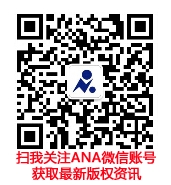 